             Český jazykVyjmenovaná slova po L – vzlykat, lysý, lýtko, str. 43, lýtko, lyže, pelyněk, plyš, str. 44, Opakování VS po L, str. 45PS str. 33-34PSvs str. 5,6Písanka, str. 27, 28Čítanka, str. 75-78Sloh: Rozvoj fantazie, str. 39 + PS str. 28             MatematikaPočetní operace bez závorek a se závorkami uč. 46 – 48, PS 32 – 34             Anglický jazykGood morning – Unit 4 uč. - 22, PS – 22, My friend is monster – Unit 4 uč. 23, PS 23             PrvoukaŽivé organismy, str. 36, Houby, str. 37,PS str. 41, 42           Hudební výchovaAntonio Vivaldi – Čtvero ročních období (Zima)Vivaldiho zimní krajina          Pracovní činnostizimní krajina            Výtvarná výchovaJaké jsem měl VánoceTĚLESNÁ VÝCHOVA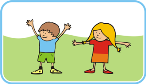 procházka parkemHODNOCENÍ TÝDNE UČITELEM:SEBEHODNOCENÍ ŽÁKA: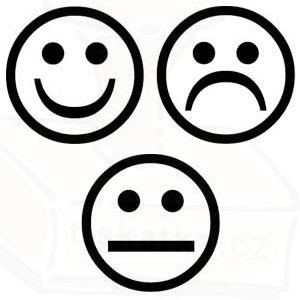 VZKAZ ŽÁKA UČITELI: